РЕПУБЛИКА СРБИЈА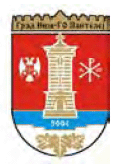 ГРАД НИШГРАДСКА ОПШТИНА ПАНТЕЛЕЈВЕЋЕ ГРАДСКЕ ОПШТИНЕ ПАНТЕЛЕЈНа основу Правилника о додели средстава из буџета Градске општине Пантелеј за програме и пројекте удружења грађана, бр. 309-4/2014-01 од 15.12.2014. године, којима се остварују потребе и интереси грађана у области спорта у Градској општини Пантелеј, Веће Градске општине Пантелеј расписујеЈАВНИ ПОЗИВ ГРАДСКЕ ОПШТИНЕ ПАНТЕЛЕЈ ЗА СУФИНАНСИРАЊЕФИНАНСИРАЊЕ ПРОГРАМА ИЗ ОБЛАСТИ СПОРТА ИЗ БУЏЕТА ГРАДСКЕ ОПШТИНЕ ПАНТЕЛЕЈ ЗА 2018 ГОДИНУза доделу средстава за програме којимa се остварују потребе и интереси грађана у области спорта  у Градској општини Пантелеј.УСЛОВИ КОНКУРСА:Право учешћа на конкурсу  имају спортска удружења, која имају седиште на територији Градске општине Пантелеј или ван ње  и  која своје активности обављајуна тој територији.Пријава на конкурс врши се на апликационом формулару. Електронска верзија апликационог формулара  се може  преузети на званичној интернет страници ГО Пантелеј: www.pantelej.org.rs или узети копија  апликационог формулара на писарници у згради ГО Пантелеј, Гутенбергова 4а, 18103 Ниш.Сваки други начин аплицирања је неприхватљивУз пријаву се обавезно прилаже:Решење о регистрацији,Програм који се реализује на територији општинеДруге доказе који потврђују наводе у пријавном формуларуСаставни део пријаве је и изјава одговорног лица да су сви подаци наведени у пријавиистинити и тачнии да ће додељена средства (уколико буду додељена) бити наменски утрошена и да ће у законском року бити достављен извештај о реализацији програма или пројекта са пратећом финансијском документацијом.Подносиоци који поднесу непотпуне или неуредне пријаве на конкурс, надлежна комисија ће у року од 10 дана обавестити о томе и позвати их да уреде документацију.Основни критеријуми за расподелу средстава у оквиру спортских удружења су:-ранг такмичења;-постигнути резултати;-број такмичара у редовном систему такмичења;-трошкови такмичења.Подносиоци чији програми или пројекти којима конкуришу, по оцени надлежне комисије нису одобрени за финансирање, обавештавају се о томе у року од 10 дана од дана доношења одлуке комисије.Конкурс је отворен  до утрошка средстава утврђених Одлуком о буџету Градске општине Пантелеј за 2016. годину.Комплетна конкурсна документација се доставља у затвореној коверти на чијој јполеђини се наводе основни подаци о подносиоцу пријаве. Пријаве се предају на писарници – услужни центар Градске општине Пантелеј- са назнаком Веће Градске општине Пантелеј, Комисији за спорт, ул. Гутенбергова 4а, 18103 Ниш , од 01.07.-31.12.2018.